Муниципальное казенное общеобразовательное учреждение «Кумухская средняя общеобразовательная школа» (МКОУ «Кумухская СОШ» )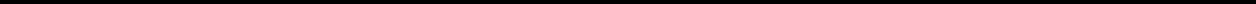 368360, Республика Дагестан Лакский район с Кумух Тел./89288072132, e-mail: kumuhsoshl@mail.ruПРИКАЗот 2 сентября 2021года № 5 О функционированииЦентра образования цифрового и гуманитарного профилей«Точка роста» в 2020/2021учебном годуВ целях реализации мероприятий, предусмотренных методическими рекомендациями по созданию мест для реализации основных и дополнительных общеобразовательных программ цифрового, естественнонаучного, технического и гуманитарного профилей в образовательных организациях, расположенных в сельской местности и малых городах, и дистанционных программ обучения определенных категорий обучающихся, в том числе на базе сетевого взаимодействия, утвержденными распоряжением Министерства просвещения РФ от 01.03.2021№ Р-23; приказываю:утвердить план учебно-воспитательных, внеурочных и социокультурных мероприятий Центра образования цифрового и гуманитарного профилей «Точка роста» МКОУ «Кумухская СОШ»на 2020/2021учебный год (Приложение 1).Директор МКОУ «Кумухская СОШ» 	Х.Ш. ГусниеваПлан учебно-воспитательных, внеурочных и социокультурных мероприятий Центра образования цифрового и гуманитарного профилей «Точка роста» МКОУ «Кумухская СОШ»на 2020/2021учебный годВизуальное программирование (5-7, 8-9) кл№Наименование мероприятияСрокиФиксацияОтветственныеп/пНаименование мероприятияпроведениярезультатаОтветственныеп/ппроведениярезультата1.Обновление содержанияАвгуст, 2020ОбновленныеЗаместительосновныхрабочиедиректора по УРРуководитель «Точка роста».общеобразовательныхпрограммы попрограмм по предметнымучебнымобластям «Технология»,предметам«Математика и информатика»,«Информатика»,«Физическая культура и основы«Технология»,безопасности«ОБЖ»жизнедеятельности» с учетомиспользования обновленногоучебного оборудования2.Разработка разноуровневыхАвгуст, 2020РабочиеРуководительпрограмм дополнительногопрограммыЦентра «Точкаобразования цифрового,дополнительныхроста»естественнонаучного,общеразвивающихПедагогитехнического и гуманитарногопрограммдополнительногопрофилей.образования3.Рассмотрение вопросаАвгуст, 2020Презентация,Директор«Основные направленияпротоколРуководительдеятельности Центра «ТочказаседанияЦентра «Точкароста» МКОУ «Кумухская СОШ» напедагогическогороста»2020/2021учебный год» насоветапедагогическом совете4.Торжественное открытиеСентябрь,Фото-отчет,ДиректорЦентра «Точка роста»в МКОУ2020публикации наРуководительКумухская СОШсайте школыЦентра «Точкароста»5.Составление расписанияСентябрь,РасписаниеЗаместительзанятий в Центре «Точка роста»2020директора по УРЗаместительдиректора по ВРРуководительЦентра «Точкароста»6.Проведение уроков поВ течение годаКТП по учебнымЗаместительотдельным темам учебныхпредметамдиректора по УРпредметов «Технология»,Учителя«Информатика», «ОБЖ»7.Презентация дополнительныхСентябрь,Приказ оРуководительобщеразвивающих программ2020комплектованииЦентра «ТочкаЦентра «Точка роста» для детейгруппроста»и родителей:Сотрудники1.  Космическая версткаЦентра «Точка(создание сайтов, 8-11роста»классы)№Наименование мероприятияНаименование мероприятияСрокиФиксацияОтветственныеп/пНаименование мероприятияНаименование мероприятияпроведениярезультатаОтветственныеп/ппроведениярезультата     3.Авиамоделирование (1-11В годуПедагоги «Точка роста»классы)4.3D-моделирование (5-6, 7-8, 9-11 классы)5.Секреты детскоймультипликации (, 3-4 , 5-7 классы)6.Фотографирование ивидеосъемка (8-11 классы)7.  Шахматы (3-4, 5-7, 8-117.  Шахматы (3-4, 5-7, 8-11классы)8.Оказание первой помощипострадавшим(краткосрочный курс, длявсех классов)8.День открытых дверей дляДень открытых дверей дляОктябрь, 2020Программа дняДиректорродителей учащихся школыродителей учащихся школыоткрытых дверей,РуководительфотоотчетЦентра «Точкароста»9.МетодическийМетодическийЕжемесячно, сМатериалы наРуководительвнутришкольный семинарвнутришкольный семинароктября посайтеЦентра  «Точка«Инновации в образовании»:«Инновации в образовании»:апрель, 2020-методическогороста»-Soft-skills современного-Soft-skills современного2021семинараСотрудникипедагогапедагогаЦентра  «Точка- Проектные технологии в- Проектные технологии вроста»обученииобучении- STEAM-подход в образовании- STEAM-подход в образовании- 3D-моделирование на уроках- 3D-моделирование на уроках- Виртуальная и дополненная- Виртуальная и дополненнаяреальность на урокахреальность на уроках10.Образовательный квиз сОбразовательный квиз сОсенниеФотоотчетСотрудникиучастием студентов участием студентов каникулы,2020Центра  «Точкароста»11.Участие во всероссийскомУчастие во всероссийскомСогласноПедагог пообразовательном проекте «Урокобразовательном проекте «Урокрасписаниюинформатикецифры»цифры»проекта12.Осенний и весенний циклОсенний и весенний циклНоябрь, 2020Фотоотчет,Педагог-встреч школьного ученическоговстреч школьного ученическогоМарт, 2021публикация ворганизаторклуба «Дебаты» на базеклуба «Дебаты» на базегруппе VKЦентра  «Точкаковоркинг-зоны (8-11 классы)коворкинг-зоны (8-11 классы)роста»Заместительдиректора по ВР13.Участие во всероссийскойУчастие во всероссийскойДекабрь, 2020Педагог поакции «Час кода»акции «Час кода»информатике14.Проведение конкурса «Техно-Проведение конкурса «Техно-Декабрь, 2020Положение оРуководительснегопад» (на самуюснегопад» (на самуюконкурсе,Центра «Точканеобычную снежинку)необычную снежинку)фотоотчетроста»СотрудникиЦентра «Точкароста»Учителя15.Круглый стол  «Первые шагиКруглый стол  «Первые шагиЯнварь, 2020МатериалыРуководительТочки роста»Точки роста»круглого столаЦентра «Точкароста»№Наименование мероприятияСрокиФиксацияОтветственныеп/пНаименование мероприятияпроведениярезультатаОтветственныеп/ппроведениярезультатаСотрудникиЦентра «Точкароста»16.Серия открытых уроков  поЯнварь-КонспектыУчителяпредметным областямапрель, 2020уроков, фото-«Технология», «Математика ивидео- отчетыинформатика», «Физическаякультура и основыбезопасностижизнедеятельности» сиспользованием обновленногоучебного оборудования17.Профориентационный деньМарт, 2020Программа дня,Педагог-«Профессии будущего» дляфотоотчеторганизаторучащихся 8-11 классовЦентра «Точкароста»18.Экологический квест «МалаяВесенниеМатериалы квеста,Педагогродина» с использованиемканикулы,фотоотчетдополнительногоквадрокоптеров2021образованияУчителя19.Шахматно-шашечный турнирМай, 2021Фото-отчетПедагог«От пешки до ферзя» сдополнительногопривлечением родителейобразования поучащихсяшахматам20.Виртуальная выставкаМай, 2021Фото на сайтеСотрудникитворческих работ учащихся,МКОУ «Кумухская СОШ»центра «Точкасозданных на занятиях пороста»дополнительнымобщеразвивающим программам21.Рассмотрение вопроса «ИтогиМай, 2020ПротоколДиректорработы Центра «Точка роста» взаседанияРуководитель2020/2021учебном году» напедсоветаЦентра «Точкапедагогическом советероста»22.Занятия для детей в школьномИюнь, 2020Фото на сайтеСотрудникилагере дневного пребыванияМКОУ «Кумухская СОШ»центра «Точкароста»23.Организация работы школьногоВ течениеКонтент-планПедагог-медиа центра (группа в VK,года, 2020-школьного медиаорганизаторфотожурналистика,2021центраЦентра «Точкаинформационный центр,роста»школьная газета)24.Индивидуальные консультацииВ течение годаЖурналРуководительдля учителей-предметников поконсультацийЦентра «Точкаприменению новых средствроста»обучения в образовательномпроцессе